Тема: Сфера культурной личностиУрок: Система образования Российской Федерации1. Критерии качественного образованияНа прошлом уроке мы говорили о том, что такое образование в целом, какое образование необходимо нашей стране и непосредственно вам. А сегодня мы поговорим о том, как получить должное образование.В идеале образование должно соответствовать двум критериям:1. быть доступным (каждый гражданин Российской Федерации имеет возможность получить образование);2. соответствовать международным стандартам (соответствие всем высоким требованиям, предъявляемым обществом к образованию в настоящем времени).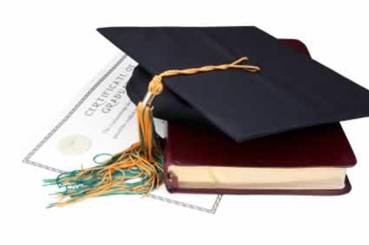 Рис. 1. Образование должно соответствовать международным стандартам (Источник)3. Жизненный выбор по окончании 9 классаСейчас вы учитесь в основной школе, то есть вы осваиваете только базовый курс человеческих знаний. Он необходим для того, чтобы сформировать в вас основные принципы того, как построить свою собственную систему образования потом. Со временем вы должны определиться, кем вы хотите быть в жизни, какую профессию избрать и какое образование вам необходимо для этого получить.Чем ближе окончание основной школы, то есть чем ближе окончание 9 класса, тем для вас острее встаёт вопрос, кем вы хотите быть в жизни. Дело в том, что в конце 9 класса, сдав выпускные экзамены, а именно Государственную итоговую аттестацию, вы должны будете определиться, как вам поступить. Вы можете пойти в профильную школу, то есть 10-11 класс, где вы сможете получить углублённое образование по какому-то конкретному набору дисциплин (технические, гуманитарные дисциплины и т. д.), а можете поступить в профессиональное техническое училище, то есть будете получать профессию и окончите в таком училище курс средней школы.Вам предстоит, безусловно, сложный выбор. Этот выбор должен быть очень мудрым, но где же взять эту мудрость, если ваш жизненный опыт пока ещё ограничен, ведь вы пока лишь только восьмиклассники? Но не стоит отчаиваться. Никто не застрахован от ошибки, вы можете ошибиться в первый раз. Допустим, вы поступите в профессиональное техническое училище, получите некую профессию, а потом для вас станет очевидным, что с этой профессией вы не хотите связывать свою судьбу. Тогда вам необходимо будет переквалифицироваться, то есть получить иную специальность. Это совершенно нормальный и естественный процесс.4. Непрерывное образованиеСейчас многие учёные говорят о том, что обществу необходимо перейти к системе непрерывного образования. Это означает, что ввиду очень быстро меняющего мира, ввиду того, что наше время «сжимается» за счёт бурно развивающего технического прогресса, нам необходимо будет учиться всю жизнь. В течение жизни, возможно, придётся неоднократно менять профессию. Но возникает вопрос, как же это сделать.В России сейчас существует система послевузовского образования, то есть человек может поступать на различные курсы, в институты повышения квалификации, а, может даже кардинально менять свою профессию, обучаясь в другом высшем учебном заведении, совершенно не связанном с тем профилем, который он освоил до этого.5. Самообразование, дистанционное образованиеОчень важным элементом непрерывного образования является самообразование. Самообразование – образование, получаемое самостоятельно, вне стен какого-либо учебного заведения, без помощи обучающего; неформальная индивидуальная форма учебной деятельности. Это совершенно нормальный процесс, когда человек пытается самостоятельно получить те знания, которые ему необходимы. Ведь никто лучше нас не знает того, чего мы хотим от жизни. Для того, чтобы получить качественное образование, можно воспользоваться сетью Интернет, иными словами, получить дистанционное образование. Дистанцио́нное образование – это такое образование, которое полностью или частично осуществляется с помощью компьютеров и телекоммуникационных технологий. Интернет-уроки – одна из форм получения самообразования.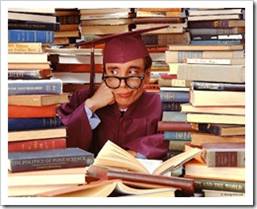 Рис. 2. Самообразование (Источник)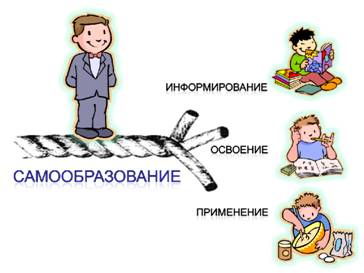 Рис. 3. Самообразование (Источник)А на следующем занятии мы поговорим о значении научного знания, о том месте, которое оно занимает в жизни общества, ведь значение науки действительно сложно переоценить.Список литературы1. Кравченко А.И. Обществознание 8. – М.: Русское слово.2. Никитин А.Ф. Обществознание 8. – М.: Дрофа.3. Боголюбов Л.Н., Городецкая Н.И., Иванова Л.Ф. Обществознание 8. / под ред. Боголюбова Л.Н., Ивановой Л.Ф. – М.: Просвещение.